	1. KUŽELKÁŘSKÁ LIGA DOROSTU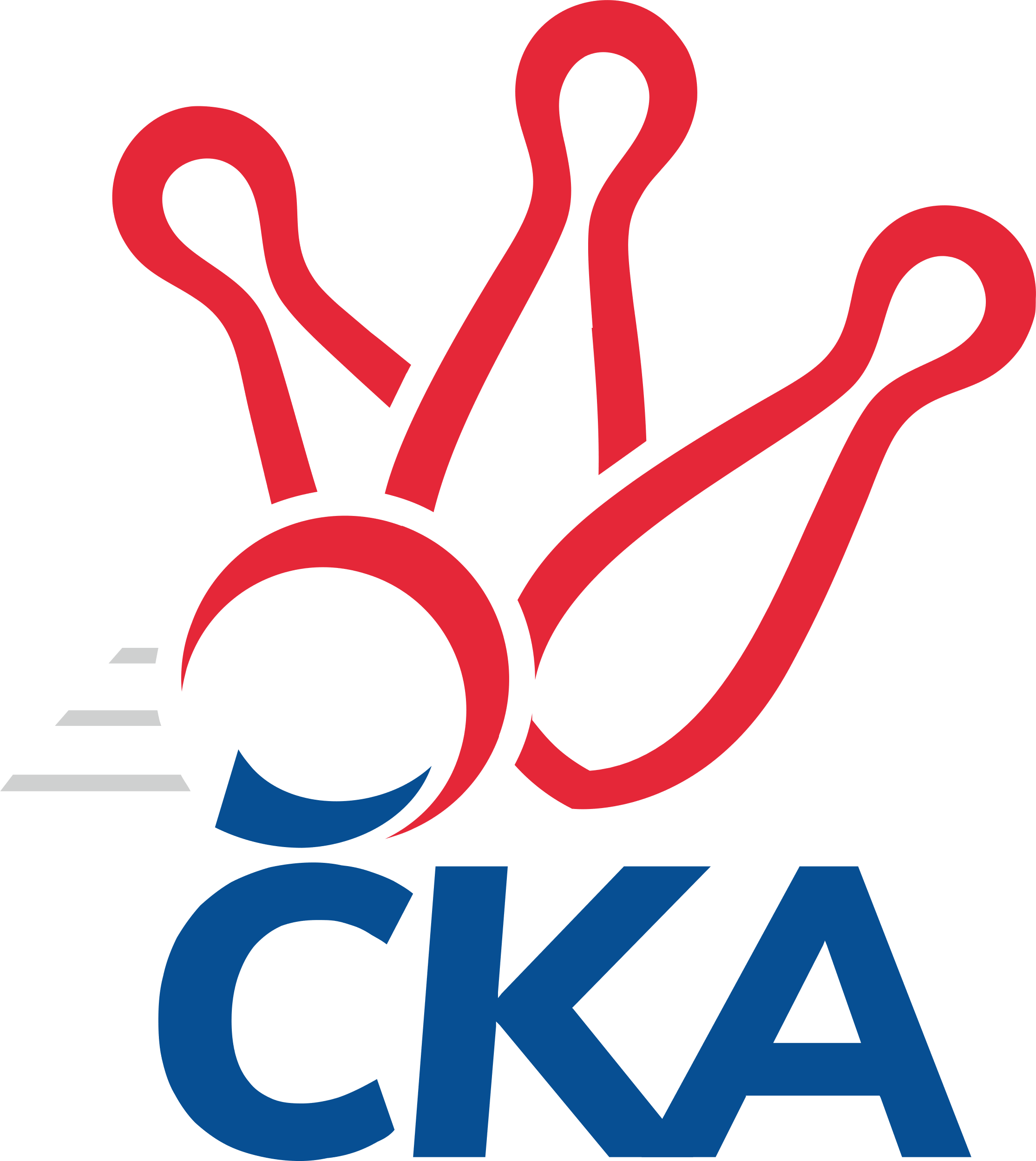 Č. 14Ročník 2023/2024	3.3.2024Nejlepšího výkonu v tomto kole: 1667 dosáhlo družstvo: CB Dobřany1.KLD A 2023/2024Výsledky 14. kolaSouhrnný přehled výsledků:CB Dobřany	- TJ Lokomotiva Ústí n. Labem	2:0	1667:1433		3.3.SKK Podbořany	- Kuželky Aš	0:2	1517:1568		3.3.TJ Lomnice	- TJ Sokol Kdyně	2:0	1499:1463		3.3.TJ Teplice Letná	- Kuželky Jiskra Hazlov 	2:0	1610:1608		3.3.Tabulka družstev:	1.	Kuželky Aš	14	12	0	2	24 : 4 	 	 1594	24	2.	TJ Teplice Letná	14	12	0	2	24 : 4 	 	 1588	24	3.	CB Dobřany	14	9	0	5	18 : 10 	 	 1510	18	4.	SKK Podbořany	14	7	0	7	14 : 14 	 	 1584	14	5.	TJ Sokol Kdyně	14	6	0	8	12 : 16 	 	 1557	12	6.	Kuželky Jiskra Hazlov	14	5	0	9	10 : 18 	 	 1533	10	7.	TJ Lomnice	14	4	0	10	8 : 20 	 	 1544	8	8.	TJ Lokomotiva Ústí n. Labem	14	1	0	13	2 : 26 	 	 1371	2Podrobné výsledky kola:	 CB Dobřany	1667	2:0	1433	TJ Lokomotiva Ústí n. Labem	Valerie Vaněčková	129 	 140 	 108 	114	491 	  	 465 	 102	117 	 113	133	Anna Vrabcová	Jan Štulc	151 	 146 	 125 	139	561 	  	 533 	 138	137 	 128	130	Filip Exner	Anežka Blechová	129 	 124 	 136 	127	516 	  	 435 	 121	106 	 107	101	Vít Sekyra	Josef Fišer nejml.	157 	 153 	 149 	131	590 	  	 0 	 	0 	 0		nikdo nenastoupilrozhodčí: Milan VrabecNejlepší výkon utkání: 590 - Josef Fišer nejml.	 SKK Podbořany	1517	0:2	1568	Kuželky Aš	Leona Radová	106 	 116 	 128 	121	471 	  	 438 	 120	119 	 97	102	Amálie Pokorná	Jonáš Růt	132 	 114 	 125 	87	458 	  	 534 	 135	151 	 133	115	Vít Veselý	Jakub Rada	123 	 109 	 134 	116	482 	  	 499 	 131	108 	 132	128	Nikola Stehlíková	David Marcelly	158 	 128 	 154 	124	564 	  	 535 	 133	128 	 135	139	Radek Duhairozhodčí: Kamil SrkalNejlepší výkon utkání: 564 - David Marcelly	 TJ Lomnice	1499	2:0	1463	TJ Sokol Kdyně	Jan Ritschel	127 	 137 	 119 	128	511 	  	 448 	 123	103 	 115	107	Tomáš Benda	Václav Hlaváč ml.	119 	 112 	 116 	132	479 	  	 505 	 126	147 	 112	120	Anna Löffelmannová	Filip Křivka	93 	 120 	 130 	113	456 	  	 510 	 127	148 	 119	116	Matěj Chlubna	David Hlaváč	131 	 151 	 109 	118	509 	  	 0 	 	0 	 0		nikdo nenastoupilrozhodčí: Hanuš SlavíkNejlepší výkon utkání: 511 - Jan Ritschel	 TJ Teplice Letná	1610	2:0	1608	Kuželky Jiskra Hazlov 	Michal Šimsa	122 	 134 	 120 	115	491 	  	 523 	 120	133 	 141	129	Vendula Suchánková	Tomáš Rabas	143 	 135 	 162 	124	564 	  	 562 	 138	149 	 137	138	Kristýna Repčíková	Vojtěch Filip	128 	 153 	 136 	138	555 	  	 523 	 138	128 	 140	117	Dominik Wittwarrozhodčí: Sabina FormánkováNejlepší výkon utkání: 564 - Tomáš RabasPořadí jednotlivců:	jméno hráče	družstvo	celkem	plné	dorážka	chyby	poměr kuž.	Maximum	1.	Josef Fišer  nejml.	CB Dobřany	569.67	377.0	192.7	4.1	6/8	(593)	2.	Radek Duhai 	Kuželky Aš	551.98	363.5	188.5	4.4	7/8	(601)	3.	Dominik Wittwar 	Kuželky Jiskra Hazlov 	541.04	359.8	181.3	3.9	8/8	(587)	4.	Tomáš Rabas 	TJ Teplice Letná	532.90	366.0	166.9	6.0	8/8	(566)	5.	Jakub Rada 	SKK Podbořany	531.33	360.0	171.3	6.0	7/8	(566)	6.	Anna Löffelmannová 	TJ Sokol Kdyně	531.14	363.2	167.9	7.8	8/8	(584)	7.	Leona Radová 	SKK Podbořany	526.17	356.9	169.3	5.0	8/8	(563)	8.	Vít Veselý 	Kuželky Aš	525.71	362.5	163.2	5.9	8/8	(572)	9.	David Hlaváč 	TJ Lomnice	525.26	357.6	167.7	8.0	7/8	(553)	10.	David Marcelly 	SKK Podbořany	520.96	361.6	159.4	7.7	8/8	(564)	11.	Michal Šimsa 	TJ Teplice Letná	519.08	364.0	155.1	9.3	6/8	(562)	12.	Vojtěch Filip 	TJ Teplice Letná	518.57	362.6	156.0	8.2	6/8	(566)	13.	Matěj Chlubna 	TJ Sokol Kdyně	517.75	358.3	159.4	8.3	8/8	(561)	14.	Anežka Blechová 	CB Dobřany	510.61	353.1	157.6	9.2	7/8	(596)	15.	Karel Stehlík 	Kuželky Aš	508.39	353.2	155.2	10.5	7/8	(551)	16.	Jan Ritschel 	TJ Lomnice	507.34	349.6	157.8	8.9	8/8	(558)	17.	Tomáš Benda 	TJ Sokol Kdyně	505.44	356.4	149.1	12.9	8/8	(568)	18.	Štěpán Drofa 	Kuželky Aš	504.67	352.6	152.0	10.0	7/8	(581)	19.	Vendula Suchánková 	Kuželky Jiskra Hazlov 	504.29	346.4	157.9	10.3	8/8	(544)	20.	Filip Exner 	TJ Lokomotiva Ústí n. Labem	487.90	345.9	142.0	11.4	7/8	(560)	21.	Kristýna Repčíková 	Kuželky Jiskra Hazlov 	480.71	339.0	141.8	13.2	7/8	(562)	22.	Vít Sekyra 	TJ Lokomotiva Ústí n. Labem	408.79	300.9	107.9	19.3	8/8	(484)		David Horák 	TJ Teplice Letná	559.63	368.8	190.9	4.0	4/8	(601)		Jan Štulc 	CB Dobřany	529.00	364.3	164.8	7.0	2/8	(561)		Václav Hlaváč  ml.	TJ Lomnice	527.33	353.0	174.3	8.1	5/8	(545)		Lada Hessová 	CB Dobřany	525.83	362.1	163.8	7.5	5/8	(607)		Kryštof Turek 	SKK Podbořany	511.00	349.7	161.3	6.0	3/8	(541)		Kryštof Prouza 	TJ Lomnice	509.56	347.9	161.7	10.7	3/8	(533)		Milan Šimek 	CB Dobřany	499.50	351.0	148.5	6.5	2/8	(508)		Kristýna Ausbuherová 	SKK Podbořany	496.67	345.0	151.7	14.3	1/8	(511)		Kateřina Holubová 	TJ Lokomotiva Ústí n. Labem	495.44	348.3	147.1	12.1	3/8	(543)		Jáchym Kaas 	CB Dobřany	493.33	339.3	154.0	8.0	3/8	(518)		Nikola Stehlíková 	Kuželky Aš	491.83	348.2	143.7	10.3	3/8	(499)		Valerie Vaněčková 	CB Dobřany	490.44	346.6	143.8	10.6	5/8	(536)		Kryštof Majner 	CB Dobřany	489.67	347.0	142.7	11.3	3/8	(528)		Matylda Vágnerová 	TJ Sokol Kdyně	489.00	343.3	145.7	15.0	2/8	(518)		Václav Otta 	TJ Teplice Letná	485.50	340.5	145.0	10.5	2/8	(529)		Filip Střeska 	Kuželky Jiskra Hazlov 	484.42	333.2	151.3	11.6	4/8	(529)		Anna Rajtmajerová 	TJ Lokomotiva Ústí n. Labem	484.33	336.7	147.7	9.7	3/8	(514)		Jonáš Růt 	SKK Podbořany	483.75	337.7	146.1	11.9	4/8	(532)		Anna Vrabcová 	TJ Lokomotiva Ústí n. Labem	482.17	340.2	142.0	11.8	3/8	(499)		Barbora Šimáčková 	TJ Lomnice	471.50	339.7	131.8	12.8	3/8	(489)		Martin Lukeš 	TJ Teplice Letná	467.60	344.4	123.2	15.6	5/8	(496)		Kristýna Prouzová 	TJ Lomnice	467.20	331.8	135.4	13.6	5/8	(496)		Šárka Cholopovová 	TJ Lomnice	459.00	350.0	109.0	18.0	1/8	(459)		Amálie Pokorná 	Kuželky Aš	438.00	335.0	103.0	22.0	1/8	(438)		Filip Křivka 	TJ Lomnice	430.00	309.5	120.5	16.3	2/8	(456)		Adam Stehlík 	TJ Lokomotiva Ústí n. Labem	426.90	310.1	116.8	19.0	5/8	(468)		Lukáš Suchánek 	Kuželky Jiskra Hazlov 	421.00	300.9	120.1	17.3	3/8	(456)Sportovně technické informace:Semifinále 23. a 24. 3. 2024• sk. A+C – Kuželna SK Škoda VS Plzeň, Štruncovy sady 3, Plzeň• sk. B+D – Kuželna SKK Vrchlabí, Tyršova 1181, VrchlabíSemifinále 6. a 7. 4. 2024• pořadatel v řešeníNadstavbová část bude upravena samostatným rozpisem, který bude zveřejněn ihned po jeho vytvoření. Prezence všech účastníků semifinálových turnajů je stanovena na 13:30.S ohledem na skutečnost, že v termínu 23.–30. 3. 2024 jsem v zahraničí a nebudu k zastižení, v souvislosti se semifinálovými turnaji se v neodkladných případech obracejte na Hanuše Slavíka (tel. 605 940 586, e-mail hanus.slavik@kuzelky.cz). Starty náhradníků:registrační číslo	jméno a příjmení 	datum startu 	družstvo	číslo startu27504	Filip Křivka	03.03.2024	TJ Lomnice	1x26158	Anna Vrabcová	03.03.2024	TJ Lokomotiva Ústí n. Labem	3x
Hráči dopsaní na soupisku:registrační číslo	jméno a příjmení 	datum startu 	družstvo	27511	Amálie Pokorná	03.03.2024	Kuželky Aš	Nejlepší šestka kola - absolutněNejlepší šestka kola - absolutněNejlepší šestka kola - absolutněNejlepší šestka kola - absolutněNejlepší šestka kola - dle průměru kuželenNejlepší šestka kola - dle průměru kuželenNejlepší šestka kola - dle průměru kuželenNejlepší šestka kola - dle průměru kuželenNejlepší šestka kola - dle průměru kuželenPočetJménoNázev týmuVýkonPočetJménoNázev týmuPrůměr (%)Výkon9xJosef Fišer nejml.Dobřany5903xDavid MarcellyPodbořany110.855643xTomáš RabasTeplice5647xJosef Fišer nejml.Dobřany110.795903xDavid MarcellyPodbořany5645xTomáš RabasTeplice110.495641xKristýna RepčíkováHazlov 5621xKristýna RepčíkováHazlov 110.15622xJan ŠtulcDobřany5614xVojtěch FilipTeplice108.735554xVojtěch FilipTeplice5554xJan RitschelLomnice107.13511